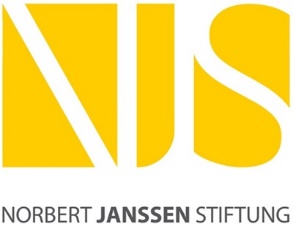 FörderantragNorbert Janssen StiftungDie gemeinnützige Norbert Janssen Stiftung fördert junge Menschen mit Talenten und Leidenschaften aus wirtschaftlich schwächeren Verhältnissen in ihrer Aus- und Weiterbildung durch die Vergabe von Stipendien und durch finanzielle Unterstützungen zur Anschaffung von Sachmitteln. Förderungen, einschließlich Verlängerungen von Stipendien, werden mit dem vorliegenden Formular beantragt. Um eine effiziente Bearbeitung Ihres Förderantrags zu gewährleisten, müssen Sie das Formular sorgfältig ausfüllen. Unvollständige Anträge können nicht bearbeitet werden.Abgelehnte Förderanträge sind nicht anfechtbar und werden nicht erneut in den Stiftungsgremien behandelt. Eine Zusage erfolgt in Form eines Fördervertrages, der unterschrieben an die Stiftung zurückzusenden ist. Damit versichern Sie die Vollständigkeit und Richtigkeit der Angaben im Förderantrag. Änderungen von Angaben im Förderantrag während der Bearbeitung Ihres Förderantrags durch die Stiftung bzw. nach Bewilligung einer Förderung müssen Sie unmittelbar nach Eintreten der Änderung der Stiftung per E-Mail mitteilen.In Erfüllung der Informationspflicht der Norbert Janssen Stiftung gemäß Art. 13 DSGVO bei Erhebung von personenbezogenen Daten im Rahmen Ihres Förderantrags wird auf die Anlage „Datenschutzinformation für Antragstellende und Geförderte gemäß Art. 13 DSGVO“ verwiesen, deren Kenntnisnahme und Einverständnis Sie uns durch Zusendung Ihres Antrags bestätigen. Außerdem erteilen Sie uns mit der Zusendung Ihres Förderantrags die Einwilligung zur Kontaktaufnahme durch Mitarbeitende der Stiftung.Allgemeine AngabenFördervorhabenTalent und LeidenschaftBitte überspringen Sie dieses Kapitel, wenn Sie mit dem Förderantrag eine Verlängerung eines auslaufenden Stipendiums beantragen. Finanzielle SituationListe der AnlagenDatenschutzinformation für Antragstellende     und Geförderte gemäß Art. 13 DSGVODie gemeinnützige Norbert Janssen Stiftung fördert junge Talente aus wirtschaftlich schwächeren Verhältnissen durch die Vergabe von Stipendien und Sachmittelförderungen. Förderungen sind mit dem Förderantrag der Norbert Janssen Stiftung zu beantragen, der vollständig und sorgfältig ausgefüllt werden muss. In Erfüllung der Informationspflicht der Stiftung gemäß Art.13 DSGVO bei der Erhebung personenbezogener Daten von Antragstellenden und Geförderten, haben wir folgend die entsprechenden Datenschutzinformationen zusammengestellt.Bezeichnung der VerarbeitungstätigkeitDatenschutzhinweise für die Verarbeitung von personenbezogenen Daten im Zusammenhang mit der Antragstellung auf Förderung durch die Norbert Janssen Stiftung und der Verwaltung von durch die Stiftung bewilligten Stipendien und finanziellen Unterstützungen für die Anschaffung von Sachmitteln.Name und Kontaktdaten des VerantwortlichenVerantwortlich für die in §1 genannte Datenerhebung im Sinne der Datenschutzgesetze, insbesondere der EU-Datenschutzgrundverordnung, istNorbert Janssen StiftungDr. Norbert JanssenZenzl-Mühsam-Straße 1381735 MünchenVerarbeitungszwecke und RechtsgrundlagenDie Norbert Janssen Stiftung verarbeitet personenbezogenen Daten von Antragstellenden und Geförderten unter Beachtung der Bestimmungen der EU-Datenschutzgrundverordnung, des Bayerischen Datenschutzgesetzes sowie aller weiteren maßgeblichen Gesetze zum Zwecke der Prüfung und Entscheidung von Förderanträgen, der Verwaltung und Dokumentation von auf der Warteliste stehenden Förderanfragen, der Verwaltung und Dokumentation von bewilligten Fördermaßnahmen, der Betreuung von Geförderten, der Finanzbuchhaltung und der Öffentlichkeitsarbeit der Norbert Janssen Stiftung. Abgelehnte Förderanträge werden gelöscht. Rechtsgrundlage der Verarbeitung ist Art. 6 Abs. 1 lit. b DSGVO und die Satzung der Norbert Janssen Stiftung.Empfänger personenbezogener DatenPersonenbezogene Daten werden bei Einrichtung von Überweisungsaufträgen an das Geldinstitut der Norbert Janssen Stiftung weitergeben, nach vorhergehender Absprache mit Ihnen an eine andere fördernde Stiftung sowie im Rahmen der Berichtspflicht der Norbert Janssen Stiftung gemäß Art. 16 Abs. 1 BayStG gegenüber der Stiftungsaufsicht der Regierung von Oberbayern und gemäß § 63 AO gegenüber dem Finanzamt München, Abt. Körperschaften. Einsicht in den Datenbestand der Stiftung haben Auftragsverarbeiter, die vertraglich zur Verschwiegenheit verpflichtet sind.Übermittlung von personenbezogenen Daten an ein DrittlandElektronisch verfügbare personenbezogene Daten werden auf Servern der IONOS SE verarbeitet. Das Informationssicherheitsmanagementsystem ist nach ISO 27001 zertifiziert. Die „Storage as a Service“ Lösung von IONOS Cloud gewährleistet eine datenschutzkonforme Speicherung und Archivierung von Daten nach DSGVO.Dauer und Speicherung der personenbezogenen DatenDie Speicherung personenbezogener Daten von Geförderten orientiert sich an den gesetzlichen Aufbewahrungspflichten. Nach § 147 Abgabenordnung bestehen für diese personenbezogenen Daten Aufbewahrungspflichten für die Dauer von 10 Jahren.BetroffenenrechteNach der Datenschutzgrundverordnung stehen Ihnen folgende Rechte zu:Werden personenbezogene Daten von Ihnen verarbeitet, so haben Sie das Recht Auskunft über die zu Ihrer Person gespeicherten Daten zu erhalten (Art. 15 DSGVO)Sollten unrichtige personenbezogene Daten verarbeitet werden, dann steht Ihnen das Recht auf Berichtigung zu (Art. 16 DSGVO)Liegen die gesetzlichen Voraussetzungen vor, so können Sie die Löschung oder Einschränkung der Verarbeitung Ihrer personenbezogenen Daten verlangen sowie Widerspruch gegen deren Verarbeitung einlegen (Art. 17, 18 und 21 DSGVO)Wenn Sie in die Datenverarbeitung eingewilligt haben, dann steht Ihnen ggf. das Recht auf Datenübertragbarkeit zu (Art. 20 DSGVO)Sollten Sie von obigen Rechten Gebrauch machen, prüft die Norbert Janssen Stiftung, ob die gesetzlichen Voraussetzungen hierfür erfüllt sind.BeschwerderechtSie haben die Möglichkeit, sich mit einer Beschwerde an den in § 2 genannten Verantwortlichen der Norbert Janssen Stiftung oder an die für Sie zuständige Aufsichtsbehörde zu wenden. Eine Liste der Aufsichtsbehörden für den nichtöffentlichen Bereich mit Anschrift finden Sie im Internet unter https://www.bfdi.bund.de/DE/Infothek/Anschriften_Links/anschriften_links-node.html.Name, Vorname GeburtsdatumStaatsangehörigkeitAufenthaltstitel für Staatsangehörige aus Nicht-EU-LändernAnschrift in Deutschland(Straße, Hausnummer, PLZ und Ort)Anschrift bei Aufenthalt im AuslandTelefonE-MailDatum der AntragstellungWie sind Sie auf die Norbert Janssen Stiftung aufmerksam geworden?Ist Ihr Förderantrag ein Verlängerungsantrag eines auslaufenden Stipendiums?Nein  	           Ja                                   (Zutreffendes bitte ankreuzen)Talent, LeidenschaftAus- bzw. WeiterbildungsvorhabenBitte beschreiben Sie ausführlich die Inhalte und Ziele Ihres Aus- bzw. Weiterbildungsvorhabens. Geben Sie den aktuellen Zeitplan an.Bitte beschreiben Sie ausführlich die Inhalte und Ziele Ihres Aus- bzw. Weiterbildungsvorhabens. Geben Sie den aktuellen Zeitplan an.Bitte stellen Sie Ihren Lebenslauf in tabellarischer Form dar. Berücksichtigen Sie Ihre bisherigen Erfahrungen und Ergebnisse hinsichtlich der leidenschaftlichen Entwicklung Ihres Talents.Welche Ziele setzen Sie sich persönlich im Hinblick auf die Entwicklung Ihres Talents? Wie könnte Ihr gesellschaftlicher Beitrag aussehen? Überzeugen Sie uns von Ihrer Leidenschaft!Die Würdigung Ihres Talents und Ihrer Leidenschaft hierfür erfolgt durch die Vorlage von Empfehlungsschreiben, Gutachten, Aufnahmeprüfungen, Zeugnissen oder anderen aussagekräftigen Dokumenten. Bitte laden Sie folgend wenigstens zwei Dokumente hoch.(1)   (2)   Die Stiftung prüft Ihre wirtschaftliche Bedürftigkeit als Voraussetzung für eine Förderung. Bitte geben Sie folgend Ihre monatlichen Ausgaben und Einnahmen an und legen Sie dem Antrag aussagekräftige Nachweise anbei.Regelmäßige aber nicht monatlich anfallende Ausgaben und Einnahmen, wie Semesterbeiträge bzw. Gagen, rechnen Sie bitte in monatliche Beträge um. Berücksichtigen Sie bei den Ausgaben die im Rahmen Ihrer Aus- bzw. Weiterbildung entstehenden Kosten.Die Stiftung prüft Ihre wirtschaftliche Bedürftigkeit als Voraussetzung für eine Förderung. Bitte geben Sie folgend Ihre monatlichen Ausgaben und Einnahmen an und legen Sie dem Antrag aussagekräftige Nachweise anbei.Regelmäßige aber nicht monatlich anfallende Ausgaben und Einnahmen, wie Semesterbeiträge bzw. Gagen, rechnen Sie bitte in monatliche Beträge um. Berücksichtigen Sie bei den Ausgaben die im Rahmen Ihrer Aus- bzw. Weiterbildung entstehenden Kosten.Die Stiftung prüft Ihre wirtschaftliche Bedürftigkeit als Voraussetzung für eine Förderung. Bitte geben Sie folgend Ihre monatlichen Ausgaben und Einnahmen an und legen Sie dem Antrag aussagekräftige Nachweise anbei.Regelmäßige aber nicht monatlich anfallende Ausgaben und Einnahmen, wie Semesterbeiträge bzw. Gagen, rechnen Sie bitte in monatliche Beträge um. Berücksichtigen Sie bei den Ausgaben die im Rahmen Ihrer Aus- bzw. Weiterbildung entstehenden Kosten.Monatliche AusgabenBeschreibung der PositionMonatlicher Betrag [€]Lebenshaltung inkl. KleidungWarmmiete inkl. StromVersicherungenÖffentliche Verkehrsmittel, HeimfahrtenTelekommunikationStudiengebühren, Schulgeld, KursgebührenBücher, AusbildungsmaterialienWeitere AusgabenWeitere AusgabenSumme monatliche Ausgaben [€]Summe monatliche Ausgaben [€]Monatliche EinnahmenBeschreibung der PositionMonatlicher Betrag [€]Zuwendungen durch VerwandteBeschäftigungsverhältnis (z. B. Nebenjob)Sozialleistungen (z. B. BAföG, Hartz IV)Förderung von Dritten (z. B. Stiftungen)Weitere EinnahmenWeitere EinnahmenSumme monatliche Einnahmen [€]Summe monatliche Einnahmen [€]Die Stiftung übernimmt in der Regel nicht die vollständigen Kosten einer Bildungsmaßnahme. Daher sollten Sie Vorschläge für Eigenleistungen unterbreiten. Möglich sind unter anderem die Übernahme von Teilkosten durch Dritte oder die eigene Erwirtschaftung. Hierdurch zeigen Sie auf, dass Sie die Förderung nicht als Geschenk, sondern als Verpflichtung verstehen, dafür zu sorgen, dass die Gesamtfinanzierung Ihrer Aus- oder Weiterbildung bis zum erfolgreichen Abschluss gesichert ist. Bitte stellen Sie folgend Ihre finanzielle Eigenleistung dar.Die Stiftung übernimmt in der Regel nicht die vollständigen Kosten einer Bildungsmaßnahme. Daher sollten Sie Vorschläge für Eigenleistungen unterbreiten. Möglich sind unter anderem die Übernahme von Teilkosten durch Dritte oder die eigene Erwirtschaftung. Hierdurch zeigen Sie auf, dass Sie die Förderung nicht als Geschenk, sondern als Verpflichtung verstehen, dafür zu sorgen, dass die Gesamtfinanzierung Ihrer Aus- oder Weiterbildung bis zum erfolgreichen Abschluss gesichert ist. Bitte stellen Sie folgend Ihre finanzielle Eigenleistung dar.Die Stiftung übernimmt in der Regel nicht die vollständigen Kosten einer Bildungsmaßnahme. Daher sollten Sie Vorschläge für Eigenleistungen unterbreiten. Möglich sind unter anderem die Übernahme von Teilkosten durch Dritte oder die eigene Erwirtschaftung. Hierdurch zeigen Sie auf, dass Sie die Förderung nicht als Geschenk, sondern als Verpflichtung verstehen, dafür zu sorgen, dass die Gesamtfinanzierung Ihrer Aus- oder Weiterbildung bis zum erfolgreichen Abschluss gesichert ist. Bitte stellen Sie folgend Ihre finanzielle Eigenleistung dar.Bei Beantragung von Förderungen zur Anschaffung von Sachmitteln füllen Sie bitte zusätzlich die untere Tabelle aus und legen Sie dem Antrag aussagekräftige Nachweise anbei.Bei Beantragung von Förderungen zur Anschaffung von Sachmitteln füllen Sie bitte zusätzlich die untere Tabelle aus und legen Sie dem Antrag aussagekräftige Nachweise anbei.Bei Beantragung von Förderungen zur Anschaffung von Sachmitteln füllen Sie bitte zusätzlich die untere Tabelle aus und legen Sie dem Antrag aussagekräftige Nachweise anbei.SachmittelBeschreibung der PositionBetrag [€]Summe Sachmittelkosten [€]Summe Sachmittelkosten [€]Laufen Förderungsanträge bei anderen Institutionen, wie z. B. anderen Stiftungen, bzw. sind solche geplant?Nein  		Ja  (Zutreffendes bitte ankreuzen)Falls ja, bei:  Können Sie Ihr Talent infolge Ihrer finanziellen Situation ohne eine Förderung durch die Norbert Janssen Stiftung entfalten? Wie behindert ihre gegenwärtige wirtschaftliche Situation Sie bei der Entwicklung ihres Talents?Nein  	   Ja  	   bedingt  (Zutreffendes bitte ankreuzen)Erklärung:  (1) Teilnahmebestätigung oder Nachweis Ihrer Aus- bzw. Weiterbildung(2)   (3)   (4)   